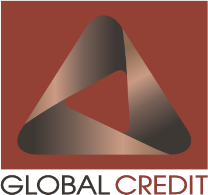                                      «ԳԼՈԲԱԼ ԿՐԵԴԻՏ» ՈՒՎԿ  ՓԲԸԴիմում-հայտ Աշխատանքի ընդունմանԱզգանուն, Անուն, ՀայրանունԱզգանուն, Անուն, ՀայրանունԱզգանուն, Անուն, ՀայրանունԼուսանկարԼուսանկարԼուսանկարԼուսանկարԼուսանկարԼուսանկարԾննդյան ամսաթիվԾննդյան ամսաթիվԾննդյան ամսաթիվԼուսանկարԼուսանկարԼուսանկարԼուսանկարԼուսանկարԼուսանկարՔաղաքացիությունՔաղաքացիությունՔաղաքացիությունԼուսանկարԼուսանկարԼուսանկարԼուսանկարԼուսանկարԼուսանկարԳրանցման հասցեԳրանցման հասցեԳրանցման հասցեԼուսանկարԼուսանկարԼուսանկարԼուսանկարԼուսանկարԼուսանկարԲնակության հասցեԲնակության հասցեԲնակության հասցեԼուսանկարԼուսանկարԼուսանկարԼուսանկարԼուսանկարԼուսանկարԱնձը հաստատող փաստաթղթի տվյալներԱնձը հաստատող փաստաթղթի տվյալներԱնձը հաստատող փաստաթղթի տվյալներՍերիան, համարըՍերիան, համարըՍերիան, համարըԱնձը հաստատող փաստաթղթի տվյալներԱնձը հաստատող փաստաթղթի տվյալներԱնձը հաստատող փաստաթղթի տվյալներՈւմ կողմիցՈւմ կողմիցՈւմ կողմիցԱնձը հաստատող փաստաթղթի տվյալներԱնձը հաստատող փաստաթղթի տվյալներԱնձը հաստատող փաստաթղթի տվյալներՏրման ամսաթիվՏրման ամսաթիվՏրման ամսաթիվԿապի միջոցներԿապի միջոցներԿապի միջոցներՀեռ. ՔաղաքայինՀեռ. ՔաղաքայինՀեռ. ՔաղաքայինԿապի միջոցներԿապի միջոցներԿապի միջոցներՀեռախոս. ԲջջայինՀեռախոս. ԲջջայինՀեռախոս. ԲջջայինԿապի միջոցներԿապի միջոցներԿապի միջոցներԷլեկտրոնային փոստԷլեկտրոնային փոստԷլեկտրոնային փոստԱՇԽԱՏԱՆՔԱՅԻՆ ԳՈՐԾՈՒՆԵՈՒԹՅՈՒՆԱՇԽԱՏԱՆՔԱՅԻՆ ԳՈՐԾՈՒՆԵՈՒԹՅՈՒՆԱՇԽԱՏԱՆՔԱՅԻՆ ԳՈՐԾՈՒՆԵՈՒԹՅՈՒՆԱՇԽԱՏԱՆՔԱՅԻՆ ԳՈՐԾՈՒՆԵՈՒԹՅՈՒՆԱՇԽԱՏԱՆՔԱՅԻՆ ԳՈՐԾՈՒՆԵՈՒԹՅՈՒՆԱՇԽԱՏԱՆՔԱՅԻՆ ԳՈՐԾՈՒՆԵՈՒԹՅՈՒՆԱՇԽԱՏԱՆՔԱՅԻՆ ԳՈՐԾՈՒՆԵՈՒԹՅՈՒՆԱՇԽԱՏԱՆՔԱՅԻՆ ԳՈՐԾՈՒՆԵՈՒԹՅՈՒՆԱՇԽԱՏԱՆՔԱՅԻՆ ԳՈՐԾՈՒՆԵՈՒԹՅՈՒՆԱՇԽԱՏԱՆՔԱՅԻՆ ԳՈՐԾՈՒՆԵՈՒԹՅՈՒՆԱՇԽԱՏԱՆՔԱՅԻՆ ԳՈՐԾՈՒՆԵՈՒԹՅՈՒՆԱՇԽԱՏԱՆՔԱՅԻՆ ԳՈՐԾՈՒՆԵՈՒԹՅՈՒՆԽնդրում ենք նշել Ձեր աշխատանքային գործունեության  վերաբերյալ տեղեկատվությունը` սկսած վերջին տասը տարիներից:Խնդրում ենք նշել Ձեր աշխատանքային գործունեության  վերաբերյալ տեղեկատվությունը` սկսած վերջին տասը տարիներից:Խնդրում ենք նշել Ձեր աշխատանքային գործունեության  վերաբերյալ տեղեկատվությունը` սկսած վերջին տասը տարիներից:Խնդրում ենք նշել Ձեր աշխատանքային գործունեության  վերաբերյալ տեղեկատվությունը` սկսած վերջին տասը տարիներից:Խնդրում ենք նշել Ձեր աշխատանքային գործունեության  վերաբերյալ տեղեկատվությունը` սկսած վերջին տասը տարիներից:Խնդրում ենք նշել Ձեր աշխատանքային գործունեության  վերաբերյալ տեղեկատվությունը` սկսած վերջին տասը տարիներից:Խնդրում ենք նշել Ձեր աշխատանքային գործունեության  վերաբերյալ տեղեկատվությունը` սկսած վերջին տասը տարիներից:Խնդրում ենք նշել Ձեր աշխատանքային գործունեության  վերաբերյալ տեղեկատվությունը` սկսած վերջին տասը տարիներից:Խնդրում ենք նշել Ձեր աշխատանքային գործունեության  վերաբերյալ տեղեկատվությունը` սկսած վերջին տասը տարիներից:Խնդրում ենք նշել Ձեր աշխատանքային գործունեության  վերաբերյալ տեղեկատվությունը` սկսած վերջին տասը տարիներից:Խնդրում ենք նշել Ձեր աշխատանքային գործունեության  վերաբերյալ տեղեկատվությունը` սկսած վերջին տասը տարիներից:Խնդրում ենք նշել Ձեր աշխատանքային գործունեության  վերաբերյալ տեղեկատվությունը` սկսած վերջին տասը տարիներից:Կազմակերպության անվանումըԿազմակերպության անվանումըԶբաղեցրած պաշտոնըԶբաղեցրած պաշտոնըԱշխատանքի սկիզբԱշխատանքի սկիզբԱշխատանքի սկիզբԱշխատանքի սկիզբԱշխատանքի ավարտԱշխատանքի ավարտԱշխատանքի ավարտԱշխատանքի ավարտ1. 1. Աշխատանքային պարտականությունների հակիրճ նկարագրությունԱշխատանքային պարտականությունների հակիրճ նկարագրությունԱշխատանքային պարտականությունների հակիրճ նկարագրությունԱշխատանքային պարտականությունների հակիրճ նկարագրությունԱշխատանքային պարտականությունների հակիրճ նկարագրությունԱշխատանքային պարտականությունների հակիրճ նկարագրությունԱշխատանքային պարտականությունների հակիրճ նկարագրությունԱշխատանքային պարտականությունների հակիրճ նկարագրությունԱշխատանքային պարտականությունների հակիրճ նկարագրությունԱշխատանքային պարտականությունների հակիրճ նկարագրությունԱշխատանքային պարտականությունների հակիրճ նկարագրությունԱշխատանքային պարտականությունների հակիրճ նկարագրություն2. 2. Աշխատանքային պարտականությունների հակիրճ նկարագրությունԱշխատանքային պարտականությունների հակիրճ նկարագրությունԱշխատանքային պարտականությունների հակիրճ նկարագրությունԱշխատանքային պարտականությունների հակիրճ նկարագրությունԱշխատանքային պարտականությունների հակիրճ նկարագրությունԱշխատանքային պարտականությունների հակիրճ նկարագրությունԱշխատանքային պարտականությունների հակիրճ նկարագրությունԱշխատանքային պարտականությունների հակիրճ նկարագրությունԱշխատանքային պարտականությունների հակիրճ նկարագրությունԱշխատանքային պարտականությունների հակիրճ նկարագրությունԱշխատանքային պարտականությունների հակիրճ նկարագրությունԱշխատանքային պարտականությունների հակիրճ նկարագրություն3. 3. Աշխատանքային պարտականությունների հակիրճ նկարագրությունԱշխատանքային պարտականությունների հակիրճ նկարագրությունԱշխատանքային պարտականությունների հակիրճ նկարագրությունԱշխատանքային պարտականությունների հակիրճ նկարագրությունԱշխատանքային պարտականությունների հակիրճ նկարագրությունԱշխատանքային պարտականությունների հակիրճ նկարագրությունԱշխատանքային պարտականությունների հակիրճ նկարագրությունԱշխատանքային պարտականությունների հակիրճ նկարագրությունԱշխատանքային պարտականությունների հակիրճ նկարագրությունԱշխատանքային պարտականությունների հակիրճ նկարագրությունԱշխատանքային պարտականությունների հակիրճ նկարագրությունԱշխատանքային պարտականությունների հակիրճ նկարագրություն4.Աշխատանքային պարտականությունների հակիրճ նկարագրությունԱշխատանքային պարտականությունների հակիրճ նկարագրությունԱշխատանքային պարտականությունների հակիրճ նկարագրությունԱշխատանքային պարտականությունների հակիրճ նկարագրությունԱշխատանքային պարտականությունների հակիրճ նկարագրությունԱշխատանքային պարտականությունների հակիրճ նկարագրությունԱշխատանքային պարտականությունների հակիրճ նկարագրությունԱշխատանքային պարտականությունների հակիրճ նկարագրությունԱշխատանքային պարտականությունների հակիրճ նկարագրությունԱշխատանքային պարտականությունների հակիրճ նկարագրությունԱշխատանքային պարտականությունների հակիրճ նկարագրությունԱշխատանքային պարտականությունների հակիրճ նկարագրությունԿՐԹՈՒԹՅՈՒՆԿՐԹՈՒԹՅՈՒՆԿՐԹՈՒԹՅՈՒՆԿՐԹՈՒԹՅՈՒՆԿՐԹՈՒԹՅՈՒՆԿՐԹՈՒԹՅՈՒՆԿՐԹՈՒԹՅՈՒՆԿՐԹՈՒԹՅՈՒՆԿՐԹՈՒԹՅՈՒՆԿՐԹՈՒԹՅՈՒՆԿՐԹՈՒԹՅՈՒՆԿՐԹՈՒԹՅՈՒՆԽնդրում ենք նշել բոլոր ուսումնական հաստատությունները, որտեղ Դուք սովորել եք (ԲՈՒՀ, դպրոց և այլն)` թվարկելով վերջին ուսումնական հաստատությունից:Խնդրում ենք նշել բոլոր ուսումնական հաստատությունները, որտեղ Դուք սովորել եք (ԲՈՒՀ, դպրոց և այլն)` թվարկելով վերջին ուսումնական հաստատությունից:Խնդրում ենք նշել բոլոր ուսումնական հաստատությունները, որտեղ Դուք սովորել եք (ԲՈՒՀ, դպրոց և այլն)` թվարկելով վերջին ուսումնական հաստատությունից:Խնդրում ենք նշել բոլոր ուսումնական հաստատությունները, որտեղ Դուք սովորել եք (ԲՈՒՀ, դպրոց և այլն)` թվարկելով վերջին ուսումնական հաստատությունից:Խնդրում ենք նշել բոլոր ուսումնական հաստատությունները, որտեղ Դուք սովորել եք (ԲՈՒՀ, դպրոց և այլն)` թվարկելով վերջին ուսումնական հաստատությունից:Խնդրում ենք նշել բոլոր ուսումնական հաստատությունները, որտեղ Դուք սովորել եք (ԲՈՒՀ, դպրոց և այլն)` թվարկելով վերջին ուսումնական հաստատությունից:Խնդրում ենք նշել բոլոր ուսումնական հաստատությունները, որտեղ Դուք սովորել եք (ԲՈՒՀ, դպրոց և այլն)` թվարկելով վերջին ուսումնական հաստատությունից:Խնդրում ենք նշել բոլոր ուսումնական հաստատությունները, որտեղ Դուք սովորել եք (ԲՈՒՀ, դպրոց և այլն)` թվարկելով վերջին ուսումնական հաստատությունից:Խնդրում ենք նշել բոլոր ուսումնական հաստատությունները, որտեղ Դուք սովորել եք (ԲՈՒՀ, դպրոց և այլն)` թվարկելով վերջին ուսումնական հաստատությունից:Խնդրում ենք նշել բոլոր ուսումնական հաստատությունները, որտեղ Դուք սովորել եք (ԲՈՒՀ, դպրոց և այլն)` թվարկելով վերջին ուսումնական հաստատությունից:Խնդրում ենք նշել բոլոր ուսումնական հաստատությունները, որտեղ Դուք սովորել եք (ԲՈՒՀ, դպրոց և այլն)` թվարկելով վերջին ուսումնական հաստատությունից:Խնդրում ենք նշել բոլոր ուսումնական հաստատությունները, որտեղ Դուք սովորել եք (ԲՈՒՀ, դպրոց և այլն)` թվարկելով վերջին ուսումնական հաստատությունից:Հաստատության անվանումըՀաստատության անվանումըՀաստատության անվանումըՈւսման տարեթվերըՈւսման տարեթվերըՈւսման տարեթվերըՄասնագիտությունՄասնագիտությունՄասնագիտությունՄասնագիտությունՄասնագիտությունՄասնագիտությունԴԱՍԸՆԹԱՑՆԵՐԴԱՍԸՆԹԱՑՆԵՐԴԱՍԸՆԹԱՑՆԵՐԴԱՍԸՆԹԱՑՆԵՐԴԱՍԸՆԹԱՑՆԵՐԴԱՍԸՆԹԱՑՆԵՐԴԱՍԸՆԹԱՑՆԵՐԴԱՍԸՆԹԱՑՆԵՐԴԱՍԸՆԹԱՑՆԵՐԴԱՍԸՆԹԱՑՆԵՐԴԱՍԸՆԹԱՑՆԵՐԴԱՍԸՆԹԱՑՆԵՐԽնդրում ենք  նշել դասընթացները կամ վերապատրաստման ծրագրերը, որոնց մասնակցել եք՝ թվարկելով վերջինից:Խնդրում ենք  նշել դասընթացները կամ վերապատրաստման ծրագրերը, որոնց մասնակցել եք՝ թվարկելով վերջինից:Խնդրում ենք  նշել դասընթացները կամ վերապատրաստման ծրագրերը, որոնց մասնակցել եք՝ թվարկելով վերջինից:Խնդրում ենք  նշել դասընթացները կամ վերապատրաստման ծրագրերը, որոնց մասնակցել եք՝ թվարկելով վերջինից:Խնդրում ենք  նշել դասընթացները կամ վերապատրաստման ծրագրերը, որոնց մասնակցել եք՝ թվարկելով վերջինից:Խնդրում ենք  նշել դասընթացները կամ վերապատրաստման ծրագրերը, որոնց մասնակցել եք՝ թվարկելով վերջինից:Խնդրում ենք  նշել դասընթացները կամ վերապատրաստման ծրագրերը, որոնց մասնակցել եք՝ թվարկելով վերջինից:Խնդրում ենք  նշել դասընթացները կամ վերապատրաստման ծրագրերը, որոնց մասնակցել եք՝ թվարկելով վերջինից:Խնդրում ենք  նշել դասընթացները կամ վերապատրաստման ծրագրերը, որոնց մասնակցել եք՝ թվարկելով վերջինից:Խնդրում ենք  նշել դասընթացները կամ վերապատրաստման ծրագրերը, որոնց մասնակցել եք՝ թվարկելով վերջինից:Խնդրում ենք  նշել դասընթացները կամ վերապատրաստման ծրագրերը, որոնց մասնակցել եք՝ թվարկելով վերջինից:Խնդրում ենք  նշել դասընթացները կամ վերապատրաստման ծրագրերը, որոնց մասնակցել եք՝ թվարկելով վերջինից:Կազմակերպության անվանումԿազմակերպության անվանումԿազմակերպության անվանումՈւսման տարեթվերՈւսման տարեթվերՈւսման տարեթվերԴասընթացի անվանումԴասընթացի անվանումԴասընթացի անվանումԴասընթացի անվանումԴասընթացի անվանումԴասընթացի անվանումԽնդրում ենք նշել արդյոք ունեք որակավորման վկայականներ/լիցենզիաներ (ՀՀ ԿԲ, ACCA, Փաստաբանական գործունեության արտոնագիր և այլն): Խնդրում ենք նշել արդյոք ունեք որակավորման վկայականներ/լիցենզիաներ (ՀՀ ԿԲ, ACCA, Փաստաբանական գործունեության արտոնագիր և այլն): Խնդրում ենք նշել արդյոք ունեք որակավորման վկայականներ/լիցենզիաներ (ՀՀ ԿԲ, ACCA, Փաստաբանական գործունեության արտոնագիր և այլն): Խնդրում ենք նշել արդյոք ունեք որակավորման վկայականներ/լիցենզիաներ (ՀՀ ԿԲ, ACCA, Փաստաբանական գործունեության արտոնագիր և այլն): Խնդրում ենք նշել արդյոք ունեք որակավորման վկայականներ/լիցենզիաներ (ՀՀ ԿԲ, ACCA, Փաստաբանական գործունեության արտոնագիր և այլն): Խնդրում ենք նշել արդյոք ունեք որակավորման վկայականներ/լիցենզիաներ (ՀՀ ԿԲ, ACCA, Փաստաբանական գործունեության արտոնագիր և այլն): Խնդրում ենք նշել արդյոք ունեք որակավորման վկայականներ/լիցենզիաներ (ՀՀ ԿԲ, ACCA, Փաստաբանական գործունեության արտոնագիր և այլն): Խնդրում ենք նշել արդյոք ունեք որակավորման վկայականներ/լիցենզիաներ (ՀՀ ԿԲ, ACCA, Փաստաբանական գործունեության արտոնագիր և այլն): Խնդրում ենք նշել արդյոք ունեք որակավորման վկայականներ/լիցենզիաներ (ՀՀ ԿԲ, ACCA, Փաստաբանական գործունեության արտոնագիր և այլն): Խնդրում ենք նշել արդյոք ունեք որակավորման վկայականներ/լիցենզիաներ (ՀՀ ԿԲ, ACCA, Փաստաբանական գործունեության արտոնագիր և այլն): Խնդրում ենք նշել արդյոք ունեք որակավորման վկայականներ/լիցենզիաներ (ՀՀ ԿԲ, ACCA, Փաստաբանական գործունեության արտոնագիր և այլն): Խնդրում ենք նշել արդյոք ունեք որակավորման վկայականներ/լիցենզիաներ (ՀՀ ԿԲ, ACCA, Փաստաբանական գործունեության արտոնագիր և այլն): Օտար լեզուների իմացությունՕտար լեզուների իմացությունՕտար լեզուների իմացությունԳերազանցԳերազանցԳերազանցԼավԲավարարԲավարարԲավարարԲավարարԲավարարՕտար լեզուների իմացությունՕտար լեզուների իմացությունՕտար լեզուների իմացությունԳերազանցԳերազանցԳերազանցԼավԲավարարԲավարարԲավարարԲավարարԲավարարՀայերենՀայերենՀայերենԱնգլերենԱնգլերենԱնգլերենՌուսերենՌուսերենՌուսերենԱյլ (նշել                             )Այլ (նշել                             )Այլ (նշել                             )Համակարգչային գիտելիքներՀամակարգչային գիտելիքներՀամակարգչային գիտելիքներԳերազանցԳերազանցԳերազանցԼավԲավարարԲավարարԲավարարԲավարարԲավարարMS OfficeMS OfficeMS OfficeՀԾ բանկ 4ՀԾ բանկ 4ՀԾ բանկ 4Lotus NotesLotus NotesLotus NotesԱյլԱյլԱյլԱՆՁՆԱԿԱՆ ՏԵՂԵԿԱՏՎՈՒԹՅՈՒՆ ԱՆՁՆԱԿԱՆ ՏԵՂԵԿԱՏՎՈՒԹՅՈՒՆ ԱՆՁՆԱԿԱՆ ՏԵՂԵԿԱՏՎՈՒԹՅՈՒՆ ԱՆՁՆԱԿԱՆ ՏԵՂԵԿԱՏՎՈՒԹՅՈՒՆ ԱՆՁՆԱԿԱՆ ՏԵՂԵԿԱՏՎՈՒԹՅՈՒՆ ԱՆՁՆԱԿԱՆ ՏԵՂԵԿԱՏՎՈՒԹՅՈՒՆ ԱՆՁՆԱԿԱՆ ՏԵՂԵԿԱՏՎՈՒԹՅՈՒՆ ԱՆՁՆԱԿԱՆ ՏԵՂԵԿԱՏՎՈՒԹՅՈՒՆ ԱՆՁՆԱԿԱՆ ՏԵՂԵԿԱՏՎՈՒԹՅՈՒՆ ԱՆՁՆԱԿԱՆ ՏԵՂԵԿԱՏՎՈՒԹՅՈՒՆ ԱՆՁՆԱԿԱՆ ՏԵՂԵԿԱՏՎՈՒԹՅՈՒՆ ԱՆՁՆԱԿԱՆ ՏԵՂԵԿԱՏՎՈՒԹՅՈՒՆ Ընտանեկան կարգավիճակըԸնտանեկան կարգավիճակըԸնտանեկան կարգավիճակըԸնտանեկան կարգավիճակըԸնտանեկան կարգավիճակըԸնտանեկան կարգավիճակըԸնտանեկան կարգավիճակըԸնտանեկան կարգավիճակըԸնտանեկան կարգավիճակըԸնտանեկան կարգավիճակըԸնտանեկան կարգավիճակըԸնտանեկան կարգավիճակըԱմուսնացած                                   Ամուրի                                                              Այլ       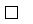 Ամուսնացած                                   Ամուրի                                                              Այլ       Ամուսնացած                                   Ամուրի                                                              Այլ       Ամուսնացած                                   Ամուրի                                                              Այլ       Ամուսնացած                                   Ամուրի                                                              Այլ       Ամուսնացած                                   Ամուրի                                                              Այլ       Ամուսնացած                                   Ամուրի                                                              Այլ       Ամուսնացած                                   Ամուրի                                                              Այլ       Ամուսնացած                                   Ամուրի                                                              Այլ       Ամուսնացած                                   Ամուրի                                                              Այլ       Ամուսնացած                                   Ամուրի                                                              Այլ       Ամուսնացած                                   Ամուրի                                                              Այլ       Ընտանիքի կազմը. հայր, մայր, կին/ամուսին, երեխաներ, քույր, եղբայր:Ընտանիքի կազմը. հայր, մայր, կին/ամուսին, երեխաներ, քույր, եղբայր:Ընտանիքի կազմը. հայր, մայր, կին/ամուսին, երեխաներ, քույր, եղբայր:Ընտանիքի կազմը. հայր, մայր, կին/ամուսին, երեխաներ, քույր, եղբայր:Ընտանիքի կազմը. հայր, մայր, կին/ամուսին, երեխաներ, քույր, եղբայր:Ընտանիքի կազմը. հայր, մայր, կին/ամուսին, երեխաներ, քույր, եղբայր:Ընտանիքի կազմը. հայր, մայր, կին/ամուսին, երեխաներ, քույր, եղբայր:Ընտանիքի կազմը. հայր, մայր, կին/ամուսին, երեխաներ, քույր, եղբայր:Ընտանիքի կազմը. հայր, մայր, կին/ամուսին, երեխաներ, քույր, եղբայր:Ընտանիքի կազմը. հայր, մայր, կին/ամուսին, երեխաներ, քույր, եղբայր:Ընտանիքի կազմը. հայր, մայր, կին/ամուսին, երեխաներ, քույր, եղբայր:Ընտանիքի կազմը. հայր, մայր, կին/ամուսին, երեխաներ, քույր, եղբայր:ՓոխկապակցվածությունՓոխկապակցվածությունՓոխկապակցվածությունԱԱՀԱԱՀԱԱՀԱշխատանքի վայրըԱշխատանքի վայրըԱշխատանքի վայրըԱշխատանքի վայրըԶբաղեցրած պաշտոնԶբաղեցրած պաշտոնՎարոդական իրավունքի առկայությունDriver's LicenseՎարոդական իրավունքի առկայությունDriver's LicenseՎարոդական իրավունքի առկայությունDriver's LicenseԶորակոչում բանակԶորակոչում բանակԶորակոչում բանակԶորակոչում բանակԶորակոչում բանակԱյոՎարոդական իրավունքի առկայությունDriver's LicenseՎարոդական իրավունքի առկայությունDriver's LicenseՎարոդական իրավունքի առկայությունDriver's LicenseԶորակոչում բանակԶորակոչում բանակԶորակոչում բանակԶորակոչում բանակԶորակոչում բանակՈչՈւնե՞ք արդյոք ծանոթներ կամ բարեկամներ «ԳԼՈԲԱԼ ԿՐԵԴԻՏ» ՈՒՎԿ ՓԲԸ-ում: Եթե այո, ապա խնդրում ենք նշել անունը և փոխկապակցվածությունը:Ունե՞ք արդյոք ծանոթներ կամ բարեկամներ «ԳԼՈԲԱԼ ԿՐԵԴԻՏ» ՈՒՎԿ ՓԲԸ-ում: Եթե այո, ապա խնդրում ենք նշել անունը և փոխկապակցվածությունը:Ունե՞ք արդյոք ծանոթներ կամ բարեկամներ «ԳԼՈԲԱԼ ԿՐԵԴԻՏ» ՈՒՎԿ ՓԲԸ-ում: Եթե այո, ապա խնդրում ենք նշել անունը և փոխկապակցվածությունը:Ունե՞ք արդյոք ծանոթներ կամ բարեկամներ «ԳԼՈԲԱԼ ԿՐԵԴԻՏ» ՈՒՎԿ ՓԲԸ-ում: Եթե այո, ապա խնդրում ենք նշել անունը և փոխկապակցվածությունը:Ունե՞ք արդյոք ծանոթներ կամ բարեկամներ «ԳԼՈԲԱԼ ԿՐԵԴԻՏ» ՈՒՎԿ ՓԲԸ-ում: Եթե այո, ապա խնդրում ենք նշել անունը և փոխկապակցվածությունը:Ունե՞ք արդյոք ծանոթներ կամ բարեկամներ «ԳԼՈԲԱԼ ԿՐԵԴԻՏ» ՈՒՎԿ ՓԲԸ-ում: Եթե այո, ապա խնդրում ենք նշել անունը և փոխկապակցվածությունը:Ունե՞ք արդյոք ծանոթներ կամ բարեկամներ «ԳԼՈԲԱԼ ԿՐԵԴԻՏ» ՈՒՎԿ ՓԲԸ-ում: Եթե այո, ապա խնդրում ենք նշել անունը և փոխկապակցվածությունը:Ունե՞ք արդյոք ծանոթներ կամ բարեկամներ «ԳԼՈԲԱԼ ԿՐԵԴԻՏ» ՈՒՎԿ ՓԲԸ-ում: Եթե այո, ապա խնդրում ենք նշել անունը և փոխկապակցվածությունը:Ունե՞ք արդյոք ծանոթներ կամ բարեկամներ «ԳԼՈԲԱԼ ԿՐԵԴԻՏ» ՈՒՎԿ ՓԲԸ-ում: Եթե այո, ապա խնդրում ենք նշել անունը և փոխկապակցվածությունը:Ունե՞ք արդյոք ծանոթներ կամ բարեկամներ «ԳԼՈԲԱԼ ԿՐԵԴԻՏ» ՈՒՎԿ ՓԲԸ-ում: Եթե այո, ապա խնդրում ենք նշել անունը և փոխկապակցվածությունը:Ունե՞ք արդյոք ծանոթներ կամ բարեկամներ «ԳԼՈԲԱԼ ԿՐԵԴԻՏ» ՈՒՎԿ ՓԲԸ-ում: Եթե այո, ապա խնդրում ենք նշել անունը և փոխկապակցվածությունը:Ունե՞ք արդյոք ծանոթներ կամ բարեկամներ «ԳԼՈԲԱԼ ԿՐԵԴԻՏ» ՈՒՎԿ ՓԲԸ-ում: Եթե այո, ապա խնդրում ենք նշել անունը և փոխկապակցվածությունը:Խնդրում ենք նշել Ձեր հոբիները:Խնդրում ենք նշել Ձեր հոբիները:Խնդրում ենք նշել Ձեր հոբիները:Խնդրում ենք նշել Ձեր հոբիները:Խնդրում ենք նշել Ձեր հոբիները:Խնդրում ենք նշել Ձեր հոբիները:Խնդրում ենք նշել Ձեր հոբիները:Խնդրում ենք նշել Ձեր հոբիները:Խնդրում ենք նշել Ձեր հոբիները:Խնդրում ենք նշել Ձեր հոբիները:Խնդրում ենք նշել Ձեր հոբիները:Խնդրում ենք նշել Ձեր հոբիները:Հավաստիացնում եմ, որ դիմում-հայտում լրացված ամբողջ տեղեկությունը արժանահավատ է և համապատասխանում է իրականությանը և որ դիտավորյալ չեմ թաքցրել այնպիսի տեղեկություն, որ կարող էր բացասաբար անդրադառնալ իմ դիմումի վրա: Ես իրավասություն եմ տալիս «ԳԼՈԲԱԼ ԿՐԵԴԻՏ» ՈՒՎԿ ՓԲԸ -ին ստուգել դիմումում լրացված տեղեկատվության իսկությունը, կատարել իրավապահ մարմինների հետ առնչության ստուգում, ինչպես նաև  տալիս եմ իմ համաձայնությունը, «ԳԼՈԲԱԼ ԿՐԵԴԻՏ» ՈՒՎԿ ՓԲԸ  որպեսզի ՓԲԸ -ի կողմից հարցում կատարվի  «ԱՔՌԱ  Քրեդիտ Ռեփորթինգ» ՓԲԸ-ին՝ իմ ներկա և անցյալ ֆինանսական պարտավորությունների վերաբերյալ տեղեկատվություն ստանալու համար, որոնք կարող են հաշվի առնվել ինձ հետ աշխատանքային պայմանագիր կնքելու վերաբերյալ որոշում կայացնելիս: Տեղեկացված եմ, որ նախքան որևէ պաշտոնում իմ թեկնածության համապատասխանության դիտարկումը, հնարավոր է մասնակցեմ թեսթավորման և/կամ հարցազրույց(ներ)ի` հիմնական գիտելիքներս և ունակություններս ստուգելու նպատակով:Հավաստիացնում եմ, որ դիմում-հայտում լրացված ամբողջ տեղեկությունը արժանահավատ է և համապատասխանում է իրականությանը և որ դիտավորյալ չեմ թաքցրել այնպիսի տեղեկություն, որ կարող էր բացասաբար անդրադառնալ իմ դիմումի վրա: Ես իրավասություն եմ տալիս «ԳԼՈԲԱԼ ԿՐԵԴԻՏ» ՈՒՎԿ ՓԲԸ -ին ստուգել դիմումում լրացված տեղեկատվության իսկությունը, կատարել իրավապահ մարմինների հետ առնչության ստուգում, ինչպես նաև  տալիս եմ իմ համաձայնությունը, «ԳԼՈԲԱԼ ԿՐԵԴԻՏ» ՈՒՎԿ ՓԲԸ  որպեսզի ՓԲԸ -ի կողմից հարցում կատարվի  «ԱՔՌԱ  Քրեդիտ Ռեփորթինգ» ՓԲԸ-ին՝ իմ ներկա և անցյալ ֆինանսական պարտավորությունների վերաբերյալ տեղեկատվություն ստանալու համար, որոնք կարող են հաշվի առնվել ինձ հետ աշխատանքային պայմանագիր կնքելու վերաբերյալ որոշում կայացնելիս: Տեղեկացված եմ, որ նախքան որևէ պաշտոնում իմ թեկնածության համապատասխանության դիտարկումը, հնարավոր է մասնակցեմ թեսթավորման և/կամ հարցազրույց(ներ)ի` հիմնական գիտելիքներս և ունակություններս ստուգելու նպատակով:Հավաստիացնում եմ, որ դիմում-հայտում լրացված ամբողջ տեղեկությունը արժանահավատ է և համապատասխանում է իրականությանը և որ դիտավորյալ չեմ թաքցրել այնպիսի տեղեկություն, որ կարող էր բացասաբար անդրադառնալ իմ դիմումի վրա: Ես իրավասություն եմ տալիս «ԳԼՈԲԱԼ ԿՐԵԴԻՏ» ՈՒՎԿ ՓԲԸ -ին ստուգել դիմումում լրացված տեղեկատվության իսկությունը, կատարել իրավապահ մարմինների հետ առնչության ստուգում, ինչպես նաև  տալիս եմ իմ համաձայնությունը, «ԳԼՈԲԱԼ ԿՐԵԴԻՏ» ՈՒՎԿ ՓԲԸ  որպեսզի ՓԲԸ -ի կողմից հարցում կատարվի  «ԱՔՌԱ  Քրեդիտ Ռեփորթինգ» ՓԲԸ-ին՝ իմ ներկա և անցյալ ֆինանսական պարտավորությունների վերաբերյալ տեղեկատվություն ստանալու համար, որոնք կարող են հաշվի առնվել ինձ հետ աշխատանքային պայմանագիր կնքելու վերաբերյալ որոշում կայացնելիս: Տեղեկացված եմ, որ նախքան որևէ պաշտոնում իմ թեկնածության համապատասխանության դիտարկումը, հնարավոր է մասնակցեմ թեսթավորման և/կամ հարցազրույց(ներ)ի` հիմնական գիտելիքներս և ունակություններս ստուգելու նպատակով:Հավաստիացնում եմ, որ դիմում-հայտում լրացված ամբողջ տեղեկությունը արժանահավատ է և համապատասխանում է իրականությանը և որ դիտավորյալ չեմ թաքցրել այնպիսի տեղեկություն, որ կարող էր բացասաբար անդրադառնալ իմ դիմումի վրա: Ես իրավասություն եմ տալիս «ԳԼՈԲԱԼ ԿՐԵԴԻՏ» ՈՒՎԿ ՓԲԸ -ին ստուգել դիմումում լրացված տեղեկատվության իսկությունը, կատարել իրավապահ մարմինների հետ առնչության ստուգում, ինչպես նաև  տալիս եմ իմ համաձայնությունը, «ԳԼՈԲԱԼ ԿՐԵԴԻՏ» ՈՒՎԿ ՓԲԸ  որպեսզի ՓԲԸ -ի կողմից հարցում կատարվի  «ԱՔՌԱ  Քրեդիտ Ռեփորթինգ» ՓԲԸ-ին՝ իմ ներկա և անցյալ ֆինանսական պարտավորությունների վերաբերյալ տեղեկատվություն ստանալու համար, որոնք կարող են հաշվի առնվել ինձ հետ աշխատանքային պայմանագիր կնքելու վերաբերյալ որոշում կայացնելիս: Տեղեկացված եմ, որ նախքան որևէ պաշտոնում իմ թեկնածության համապատասխանության դիտարկումը, հնարավոր է մասնակցեմ թեսթավորման և/կամ հարցազրույց(ներ)ի` հիմնական գիտելիքներս և ունակություններս ստուգելու նպատակով:Հավաստիացնում եմ, որ դիմում-հայտում լրացված ամբողջ տեղեկությունը արժանահավատ է և համապատասխանում է իրականությանը և որ դիտավորյալ չեմ թաքցրել այնպիսի տեղեկություն, որ կարող էր բացասաբար անդրադառնալ իմ դիմումի վրա: Ես իրավասություն եմ տալիս «ԳԼՈԲԱԼ ԿՐԵԴԻՏ» ՈՒՎԿ ՓԲԸ -ին ստուգել դիմումում լրացված տեղեկատվության իսկությունը, կատարել իրավապահ մարմինների հետ առնչության ստուգում, ինչպես նաև  տալիս եմ իմ համաձայնությունը, «ԳԼՈԲԱԼ ԿՐԵԴԻՏ» ՈՒՎԿ ՓԲԸ  որպեսզի ՓԲԸ -ի կողմից հարցում կատարվի  «ԱՔՌԱ  Քրեդիտ Ռեփորթինգ» ՓԲԸ-ին՝ իմ ներկա և անցյալ ֆինանսական պարտավորությունների վերաբերյալ տեղեկատվություն ստանալու համար, որոնք կարող են հաշվի առնվել ինձ հետ աշխատանքային պայմանագիր կնքելու վերաբերյալ որոշում կայացնելիս: Տեղեկացված եմ, որ նախքան որևէ պաշտոնում իմ թեկնածության համապատասխանության դիտարկումը, հնարավոր է մասնակցեմ թեսթավորման և/կամ հարցազրույց(ներ)ի` հիմնական գիտելիքներս և ունակություններս ստուգելու նպատակով:Հավաստիացնում եմ, որ դիմում-հայտում լրացված ամբողջ տեղեկությունը արժանահավատ է և համապատասխանում է իրականությանը և որ դիտավորյալ չեմ թաքցրել այնպիսի տեղեկություն, որ կարող էր բացասաբար անդրադառնալ իմ դիմումի վրա: Ես իրավասություն եմ տալիս «ԳԼՈԲԱԼ ԿՐԵԴԻՏ» ՈՒՎԿ ՓԲԸ -ին ստուգել դիմումում լրացված տեղեկատվության իսկությունը, կատարել իրավապահ մարմինների հետ առնչության ստուգում, ինչպես նաև  տալիս եմ իմ համաձայնությունը, «ԳԼՈԲԱԼ ԿՐԵԴԻՏ» ՈՒՎԿ ՓԲԸ  որպեսզի ՓԲԸ -ի կողմից հարցում կատարվի  «ԱՔՌԱ  Քրեդիտ Ռեփորթինգ» ՓԲԸ-ին՝ իմ ներկա և անցյալ ֆինանսական պարտավորությունների վերաբերյալ տեղեկատվություն ստանալու համար, որոնք կարող են հաշվի առնվել ինձ հետ աշխատանքային պայմանագիր կնքելու վերաբերյալ որոշում կայացնելիս: Տեղեկացված եմ, որ նախքան որևէ պաշտոնում իմ թեկնածության համապատասխանության դիտարկումը, հնարավոր է մասնակցեմ թեսթավորման և/կամ հարցազրույց(ներ)ի` հիմնական գիտելիքներս և ունակություններս ստուգելու նպատակով:Հավաստիացնում եմ, որ դիմում-հայտում լրացված ամբողջ տեղեկությունը արժանահավատ է և համապատասխանում է իրականությանը և որ դիտավորյալ չեմ թաքցրել այնպիսի տեղեկություն, որ կարող էր բացասաբար անդրադառնալ իմ դիմումի վրա: Ես իրավասություն եմ տալիս «ԳԼՈԲԱԼ ԿՐԵԴԻՏ» ՈՒՎԿ ՓԲԸ -ին ստուգել դիմումում լրացված տեղեկատվության իսկությունը, կատարել իրավապահ մարմինների հետ առնչության ստուգում, ինչպես նաև  տալիս եմ իմ համաձայնությունը, «ԳԼՈԲԱԼ ԿՐԵԴԻՏ» ՈՒՎԿ ՓԲԸ  որպեսզի ՓԲԸ -ի կողմից հարցում կատարվի  «ԱՔՌԱ  Քրեդիտ Ռեփորթինգ» ՓԲԸ-ին՝ իմ ներկա և անցյալ ֆինանսական պարտավորությունների վերաբերյալ տեղեկատվություն ստանալու համար, որոնք կարող են հաշվի առնվել ինձ հետ աշխատանքային պայմանագիր կնքելու վերաբերյալ որոշում կայացնելիս: Տեղեկացված եմ, որ նախքան որևէ պաշտոնում իմ թեկնածության համապատասխանության դիտարկումը, հնարավոր է մասնակցեմ թեսթավորման և/կամ հարցազրույց(ներ)ի` հիմնական գիտելիքներս և ունակություններս ստուգելու նպատակով:Հավաստիացնում եմ, որ դիմում-հայտում լրացված ամբողջ տեղեկությունը արժանահավատ է և համապատասխանում է իրականությանը և որ դիտավորյալ չեմ թաքցրել այնպիսի տեղեկություն, որ կարող էր բացասաբար անդրադառնալ իմ դիմումի վրա: Ես իրավասություն եմ տալիս «ԳԼՈԲԱԼ ԿՐԵԴԻՏ» ՈՒՎԿ ՓԲԸ -ին ստուգել դիմումում լրացված տեղեկատվության իսկությունը, կատարել իրավապահ մարմինների հետ առնչության ստուգում, ինչպես նաև  տալիս եմ իմ համաձայնությունը, «ԳԼՈԲԱԼ ԿՐԵԴԻՏ» ՈՒՎԿ ՓԲԸ  որպեսզի ՓԲԸ -ի կողմից հարցում կատարվի  «ԱՔՌԱ  Քրեդիտ Ռեփորթինգ» ՓԲԸ-ին՝ իմ ներկա և անցյալ ֆինանսական պարտավորությունների վերաբերյալ տեղեկատվություն ստանալու համար, որոնք կարող են հաշվի առնվել ինձ հետ աշխատանքային պայմանագիր կնքելու վերաբերյալ որոշում կայացնելիս: Տեղեկացված եմ, որ նախքան որևէ պաշտոնում իմ թեկնածության համապատասխանության դիտարկումը, հնարավոր է մասնակցեմ թեսթավորման և/կամ հարցազրույց(ներ)ի` հիմնական գիտելիքներս և ունակություններս ստուգելու նպատակով:Հավաստիացնում եմ, որ դիմում-հայտում լրացված ամբողջ տեղեկությունը արժանահավատ է և համապատասխանում է իրականությանը և որ դիտավորյալ չեմ թաքցրել այնպիսի տեղեկություն, որ կարող էր բացասաբար անդրադառնալ իմ դիմումի վրա: Ես իրավասություն եմ տալիս «ԳԼՈԲԱԼ ԿՐԵԴԻՏ» ՈՒՎԿ ՓԲԸ -ին ստուգել դիմումում լրացված տեղեկատվության իսկությունը, կատարել իրավապահ մարմինների հետ առնչության ստուգում, ինչպես նաև  տալիս եմ իմ համաձայնությունը, «ԳԼՈԲԱԼ ԿՐԵԴԻՏ» ՈՒՎԿ ՓԲԸ  որպեսզի ՓԲԸ -ի կողմից հարցում կատարվի  «ԱՔՌԱ  Քրեդիտ Ռեփորթինգ» ՓԲԸ-ին՝ իմ ներկա և անցյալ ֆինանսական պարտավորությունների վերաբերյալ տեղեկատվություն ստանալու համար, որոնք կարող են հաշվի առնվել ինձ հետ աշխատանքային պայմանագիր կնքելու վերաբերյալ որոշում կայացնելիս: Տեղեկացված եմ, որ նախքան որևէ պաշտոնում իմ թեկնածության համապատասխանության դիտարկումը, հնարավոր է մասնակցեմ թեսթավորման և/կամ հարցազրույց(ներ)ի` հիմնական գիտելիքներս և ունակություններս ստուգելու նպատակով:Հավաստիացնում եմ, որ դիմում-հայտում լրացված ամբողջ տեղեկությունը արժանահավատ է և համապատասխանում է իրականությանը և որ դիտավորյալ չեմ թաքցրել այնպիսի տեղեկություն, որ կարող էր բացասաբար անդրադառնալ իմ դիմումի վրա: Ես իրավասություն եմ տալիս «ԳԼՈԲԱԼ ԿՐԵԴԻՏ» ՈՒՎԿ ՓԲԸ -ին ստուգել դիմումում լրացված տեղեկատվության իսկությունը, կատարել իրավապահ մարմինների հետ առնչության ստուգում, ինչպես նաև  տալիս եմ իմ համաձայնությունը, «ԳԼՈԲԱԼ ԿՐԵԴԻՏ» ՈՒՎԿ ՓԲԸ  որպեսզի ՓԲԸ -ի կողմից հարցում կատարվի  «ԱՔՌԱ  Քրեդիտ Ռեփորթինգ» ՓԲԸ-ին՝ իմ ներկա և անցյալ ֆինանսական պարտավորությունների վերաբերյալ տեղեկատվություն ստանալու համար, որոնք կարող են հաշվի առնվել ինձ հետ աշխատանքային պայմանագիր կնքելու վերաբերյալ որոշում կայացնելիս: Տեղեկացված եմ, որ նախքան որևէ պաշտոնում իմ թեկնածության համապատասխանության դիտարկումը, հնարավոր է մասնակցեմ թեսթավորման և/կամ հարցազրույց(ներ)ի` հիմնական գիտելիքներս և ունակություններս ստուգելու նպատակով:Հավաստիացնում եմ, որ դիմում-հայտում լրացված ամբողջ տեղեկությունը արժանահավատ է և համապատասխանում է իրականությանը և որ դիտավորյալ չեմ թաքցրել այնպիսի տեղեկություն, որ կարող էր բացասաբար անդրադառնալ իմ դիմումի վրա: Ես իրավասություն եմ տալիս «ԳԼՈԲԱԼ ԿՐԵԴԻՏ» ՈՒՎԿ ՓԲԸ -ին ստուգել դիմումում լրացված տեղեկատվության իսկությունը, կատարել իրավապահ մարմինների հետ առնչության ստուգում, ինչպես նաև  տալիս եմ իմ համաձայնությունը, «ԳԼՈԲԱԼ ԿՐԵԴԻՏ» ՈՒՎԿ ՓԲԸ  որպեսզի ՓԲԸ -ի կողմից հարցում կատարվի  «ԱՔՌԱ  Քրեդիտ Ռեփորթինգ» ՓԲԸ-ին՝ իմ ներկա և անցյալ ֆինանսական պարտավորությունների վերաբերյալ տեղեկատվություն ստանալու համար, որոնք կարող են հաշվի առնվել ինձ հետ աշխատանքային պայմանագիր կնքելու վերաբերյալ որոշում կայացնելիս: Տեղեկացված եմ, որ նախքան որևէ պաշտոնում իմ թեկնածության համապատասխանության դիտարկումը, հնարավոր է մասնակցեմ թեսթավորման և/կամ հարցազրույց(ներ)ի` հիմնական գիտելիքներս և ունակություններս ստուգելու նպատակով:Հավաստիացնում եմ, որ դիմում-հայտում լրացված ամբողջ տեղեկությունը արժանահավատ է և համապատասխանում է իրականությանը և որ դիտավորյալ չեմ թաքցրել այնպիսի տեղեկություն, որ կարող էր բացասաբար անդրադառնալ իմ դիմումի վրա: Ես իրավասություն եմ տալիս «ԳԼՈԲԱԼ ԿՐԵԴԻՏ» ՈՒՎԿ ՓԲԸ -ին ստուգել դիմումում լրացված տեղեկատվության իսկությունը, կատարել իրավապահ մարմինների հետ առնչության ստուգում, ինչպես նաև  տալիս եմ իմ համաձայնությունը, «ԳԼՈԲԱԼ ԿՐԵԴԻՏ» ՈՒՎԿ ՓԲԸ  որպեսզի ՓԲԸ -ի կողմից հարցում կատարվի  «ԱՔՌԱ  Քրեդիտ Ռեփորթինգ» ՓԲԸ-ին՝ իմ ներկա և անցյալ ֆինանսական պարտավորությունների վերաբերյալ տեղեկատվություն ստանալու համար, որոնք կարող են հաշվի առնվել ինձ հետ աշխատանքային պայմանագիր կնքելու վերաբերյալ որոշում կայացնելիս: Տեղեկացված եմ, որ նախքան որևէ պաշտոնում իմ թեկնածության համապատասխանության դիտարկումը, հնարավոր է մասնակցեմ թեսթավորման և/կամ հարցազրույց(ներ)ի` հիմնական գիտելիքներս և ունակություններս ստուգելու նպատակով:Ամիս, ամսաթիվԱմիս, ամսաթիվԱմիս, ամսաթիվԱմիս, ամսաթիվԱմիս, ամսաթիվԱմիս, ամսաթիվ